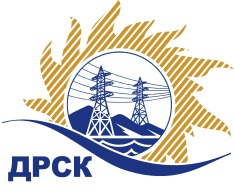 Акционерное Общество«Дальневосточная распределительная сетевая  компания»Протокол № 689/МР-ВПзаседания закупочной комиссии по открытому запросу цен на право заключения договора  закупка Вводы высоковольтные (Аварийный запас)   № 1255.1 раздел 1.2.  ГКПЗ 201831807054040- ЕИСПРИСУТСТВОВАЛИ:  члены Закупочной комиссии 1 уровня АО «ДРСК». ВОПРОСЫ, ВЫНОСИМЫЕ НА РАССМОТРЕНИЕ ЗАКУПОЧНОЙ КОМИССИИ: О  рассмотрении результатов оценки заявок Участников.О признании заявок соответствующими условиям Документации о закупке.О ранжировке заявок.О выборе победителя закупки.ВОПРОС 1 «О рассмотрении результатов оценки заявок Участников»РЕШИЛИ:Признать объем полученной информации достаточным для принятия решения.Принять к рассмотрению заявки следующих участников:ВОПРОС 2 «О признании заявок соответствующими условиям Документации о закупке»РЕШИЛИ:Признать заявки ООО "КОМПЛЕКСНЫЕ СИСТЕМЫ" ИНН/КПП 5904998455/590401001 ОГРН 1145958025817,  ООО "Триумф" ИНН/КПП 7720675401/770301001 ОГРН 1107746000702, ООО "ТОРГОВЫЙ ДОМ "ПЕРМСНАБ" ИНН/КПП 5904124930/590401001 ОГРН 1055901641179 соответствующими условиям Документации о закупке и принять их к дальнейшему рассмотрениюВОПРОС 3 «О ранжировке заявок»РЕШИЛИ:Утвердить ранжировку заявок:ВОПРОС 4 «О выборе победителя закупки»РЕШИЛИ:Признать Победителем закупки Участника, занявшего 1 (первое) место в ранжировке по степени предпочтительности для Заказчика: ООО "ТОРГОВЫЙ ДОМ "ПЕРМСНАБ" ИНН/КПП 5904124930/590401001 ОГРН 1055901641179 с ценой заявки  1 951 000.00 руб. без учета НДС (2 312 800,00 руб. с учетом НДС). Срок поставки: По спецификации № 1 - до 31.01.2019. По спецификации № 2 - до 20.12.2018. Условия оплаты: Расчет за поставленный Товар производится Покупателем в течение 30 (тридцати) календарных дней с даты  подписания товарной накладной (ТОРГ-12) или Универсального передаточного документа (УПД) на основании счета, выставленного Поставщиком.  Гарантийные обязательства: в течение на 60 месяцев с момента ввода оборудования в эксплуатацию.Инициатору договора обеспечить подписание договора с Победителем не ранее чем через 10 (десять) календарных дней и не позднее 20 (двадцати) календарных дней после официального размещения итогового протокола по результатам закупки.Победителю закупки в срок не позднее 3 (трех) рабочих дней с даты официального размещения итогового протокола по результатам закупки обеспечить направление по адресу, указанному в Документации о закупке, информацию о цепочке собственников, включая бенефициаров (в том числе конечных), по форме и с приложением подтверждающих документов согласно Документации о закупке.Коврижкина Е.Ю.(4162) 397-208город  Благовещенск«19» ноября 2018 года№п/пНаименование, адрес и ИНН Участника и/или его идентификационный номерДата и время регистрации заявкиЦена заявки, руб. без НДС.1ООО "КОМПЛЕКСНЫЕ СИСТЕМЫ" 
ИНН/КПП 5904998455/590401001 
ОГРН 114595802581702.11.2018 08:58Цена: 2 000 000,00 руб. без учета НДС (2 360 000,00 руб. с учетом НДС). 2ООО "Триумф" 
ИНН/КПП 7720675401/770301001 
ОГРН 110774600070202.11.2018 11:32Цена: 1 960 000.00 руб. без учета НДС (2 302 180,00 руб. с учетом НДС). 3ООО "ТОРГОВЫЙ ДОМ "ПЕРМСНАБ" 
ИНН/КПП 5904124930/590401001 
ОГРН 105590164117902.11.2018 09:10Цена: 1 951 000.00 руб. без учета НДС (2 312 800,00 руб. с учетом НДСМесто в итоговой ранжировкеНаименование Участника и/или идентификационный номерДата и время регистрации заявкиИтоговая цена заявки, 
руб. без НДС Возможность применения приоритета в соответствии с 925-ПП1 местоООО "ТОРГОВЫЙ ДОМ "ПЕРМСНАБ" 
ИНН/КПП 5904124930/590401001 
ОГРН 105590164117902.11.2018 09:10Цена: 1 951 000.00 руб. без учета НДС (2 312 800,00 руб. с учетом НДС)нет2 местоООО "Триумф" 
ИНН/КПП 7720675401/770301001 
ОГРН 110774600070202.11.2018 11:32Цена: 1 960 000.00 руб. без учета НДС (2 302 180,00 руб. с учетом НДС). нет3 местоООО "КОМПЛЕКСНЫЕ СИСТЕМЫ" 
ИНН/КПП 5904998455/590401001 
ОГРН 114595802581702.11.2018 08:58Цена: 2 000 000,00 руб. без учета НДС (2 360 000,00 руб. с учетом НДС). нетСекретарь Закупочной комиссии: Елисеева М.Г.   _____________________________